ЧЕРКАСЬКА МІСЬКА РАДА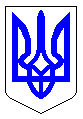 ЧЕРКАСЬКА МІСЬКА РАДАВИКОНАВЧИЙ КОМІТЕТРІШЕННЯВід 10.01.2022 № 14Про затвердження нормативів питного водопостачання для миття автотранспорту та поливаннязелених насаджень у м. Черкаси на 2022-2024 рокиВідповідно до пп. 21 п. «а» ст.30 Закону України «Про місцеве самоврядування в Україні», п. 3 ч. 3 ст. 4 Закону України «Про житлово-комунальні послуги», ст. 29 Закону України «Про питну воду, питне водопостачання та водовідведення», Порядку розроблення та затвердження нормативів питного водопостачання, затвердженого постановою Кабінету Міністрів України від 25.08.2004 № 1107, із змінами, Методики визначення нормативів питного водопостачання населення, затвердженої наказом Державного комітету України з питань житлово-комунального господарства від 27.09.2005 № 148, зареєстрованої в Міністерстві юстиції України 17.10.2005 за № 1210/11490, ДБН 2.5-64: 2012, враховуючи звернення КП «Черкасиводоканал» (вх. №27625-01-20 від 02.12.2021), виконавчий комітет Черкаської міської ради ВИРІШИВ:	1. Затвердити нормативи питного водопостачання для миття автотранспорту та поливання зелених насаджень у м. Черкаси на 2022-2024 роки, а саме:- витрати води на поливання садів, присадибних ділянок, зелених насаджень обчислювати з травня до серпня із розрахунку 5л/кв.м/добу;- витрати води для миття авто- та мототранспорту обчислювати із розрахунку 35 разів миття на рік з витратою води: - 300 літрів на одну мийку для легкових автомобілів;- 50 літрів на одну мийку для мотоциклів. 2. Визнати таким, що втратило чинність рішення виконавчого комітету від 23.04.2019 № 438 «Про затвердження нормативів питного водопостачання для миття легкових автомобілів та поливання зелених насаджень м. Черкаси на 2019-2021 роки».3. Контроль за виконанням рішення покласти на директора департаменту житлово-комунального комплексу Черкаської міської ради Яценка О.О.  Міський голова                                                                             Анатолій БОНДАРЕНКО